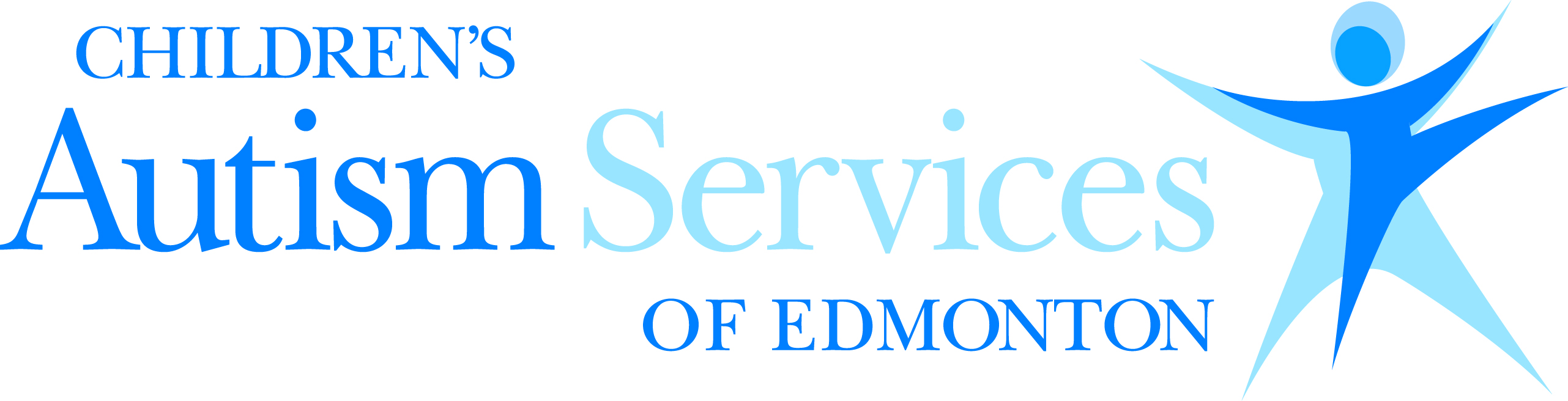 Let your imagination run wild and explore the world of science. This one-day camp, held at the Telus World of Science, will incorporate exploration of various exhibits, including The Science Garage, The Body Fantastic, Environment Gallery, and Discoveryland. It will also invite children to participate in interactive games, and science-based experiments led by Telus World of Science staff members. Children will be supported by Children’s Autism Services of Edmonton staff.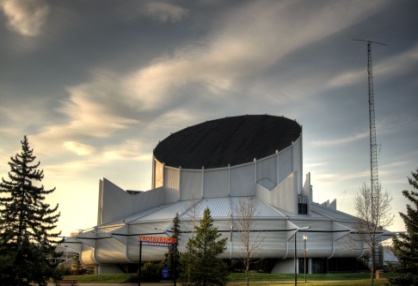 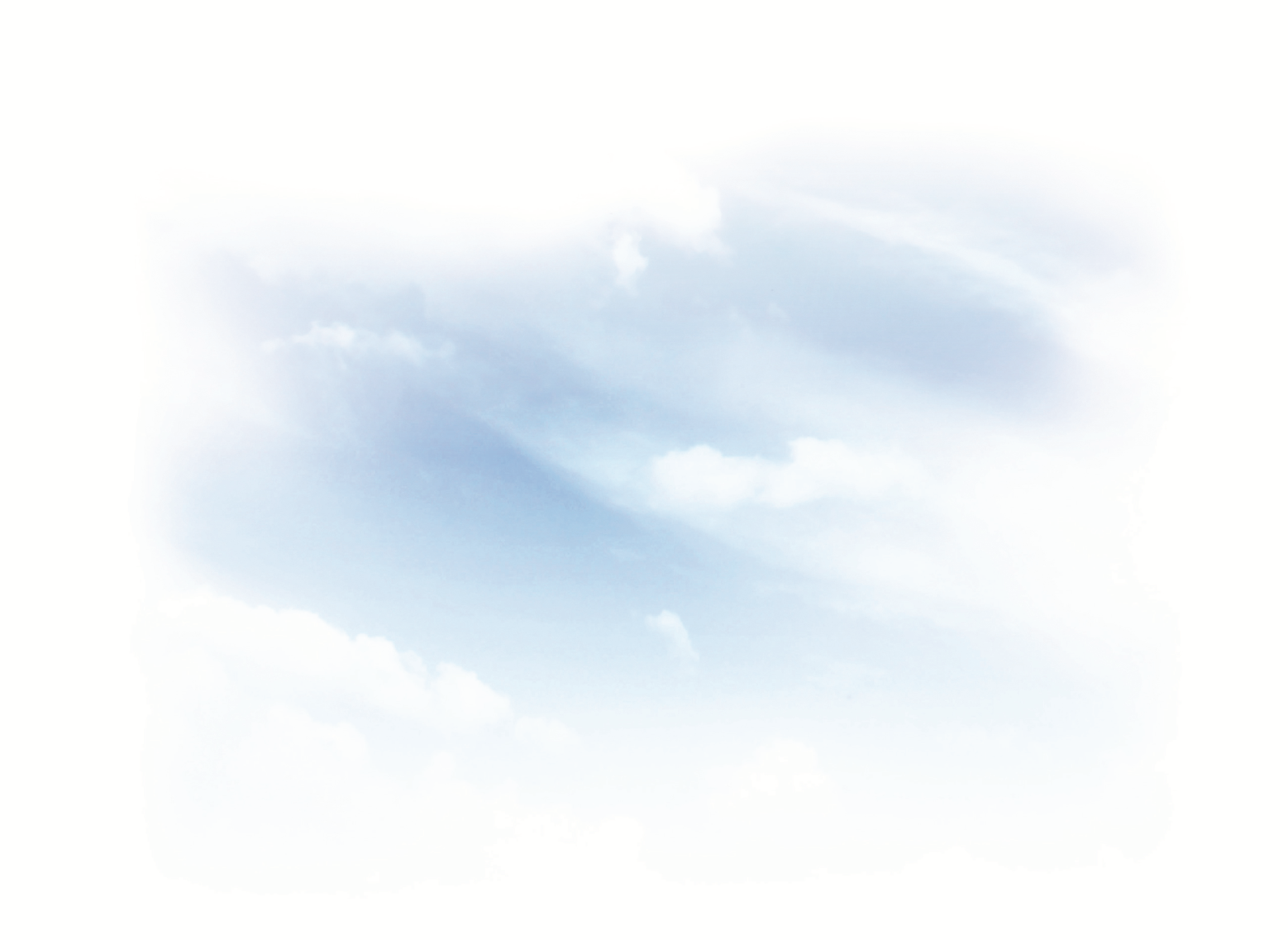 